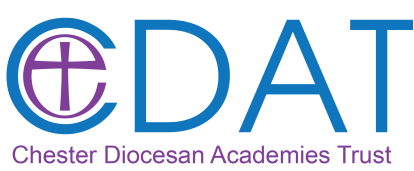 CHIEF EXECUTIVE OFFICERSalary: £80,000 - £90,000 Start Date: April 2019 (or earlier by negotiation)Based at Church House, Daresbury, WarringtonThe Chester Diocesan Academies Trust (CDAT) is seeking an inspirational and innovative leader who will take full advantage of this exciting opportunity to be part of an ambitious and growing Trust.Working across a number of local authorities, CDAT is looking to appoint a CEO to deliver the vision of the Trust to provide high quality and dynamic education for all in the heart of its communities.Working closely with the Board, the successful candidate will develop CDAT as it continues to expand and grow, whilst designing and implementing its strategic vision for high quality education.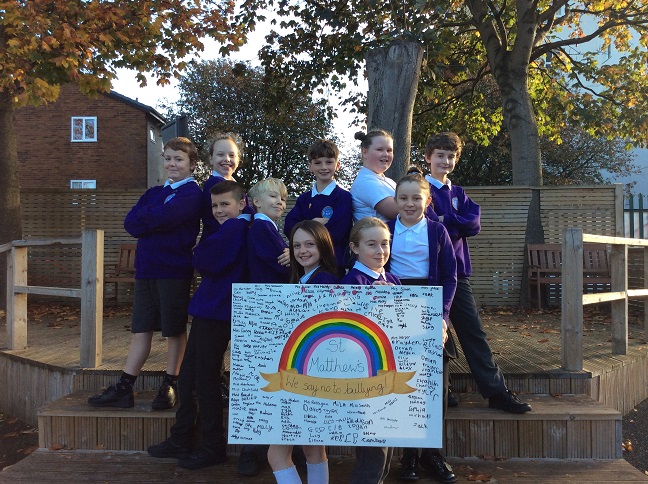 Closing date: 5pm Friday 4th January 2019Interviews: 21st and 22nd January 2019For more information and an application form please contact alex.harris@cdat.co.uk  Visit www.cdat.co.uk for more information about CDAT.Chester Diocesan Academies Trust is committed to safeguarding and promoting the welfare of children and young people. The successful candidate will be required to complete an enhanced DBS disclosure. Chester Diocesan Academies Trust is a company limited by guarantee registered in England (no. 8451787)